ANALISIS WACANA THE LEADING NETWORK COMPANY DI MAJALAH GLOBAL BUSINESSStudi Analisis Wacana Teks  Berita The Leading Network Company Di Majalah Global Business Edisi Juni 2013SKRIPSIDiajukan Untuk Memenuhi Salah Satu Syarat Dalam Menempuh Ujian Sidang Sarjana Program Srata satu (S1)Konsentrasi JURNALISTIK Jurusan Ilmu Komunikasi FISIP Universitas PasundanIMAM FADHLIN RAMADHANNPM 082050097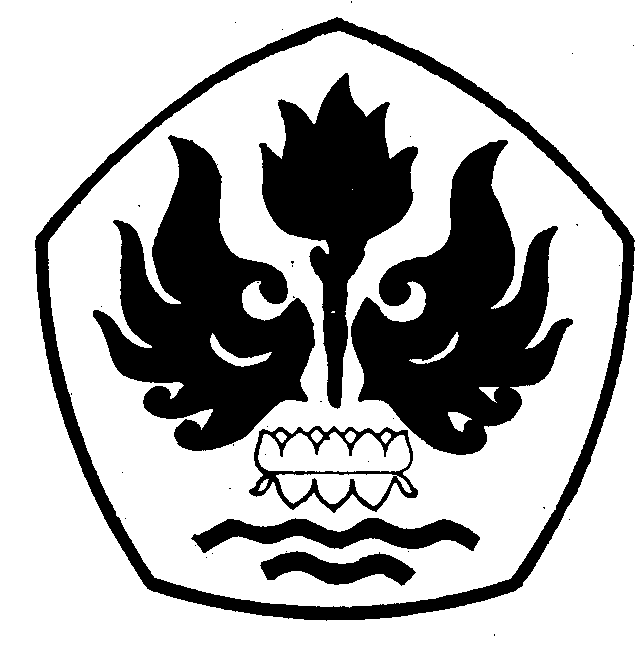 JURUSAN ILMU KOMUNIKASIFAKULTAS ILMU SOSIAL DAN ILMU POLITIK UNIVERSITAS PASUNDANBANDUNG2015